DOKUMENTASE  PENELITIAN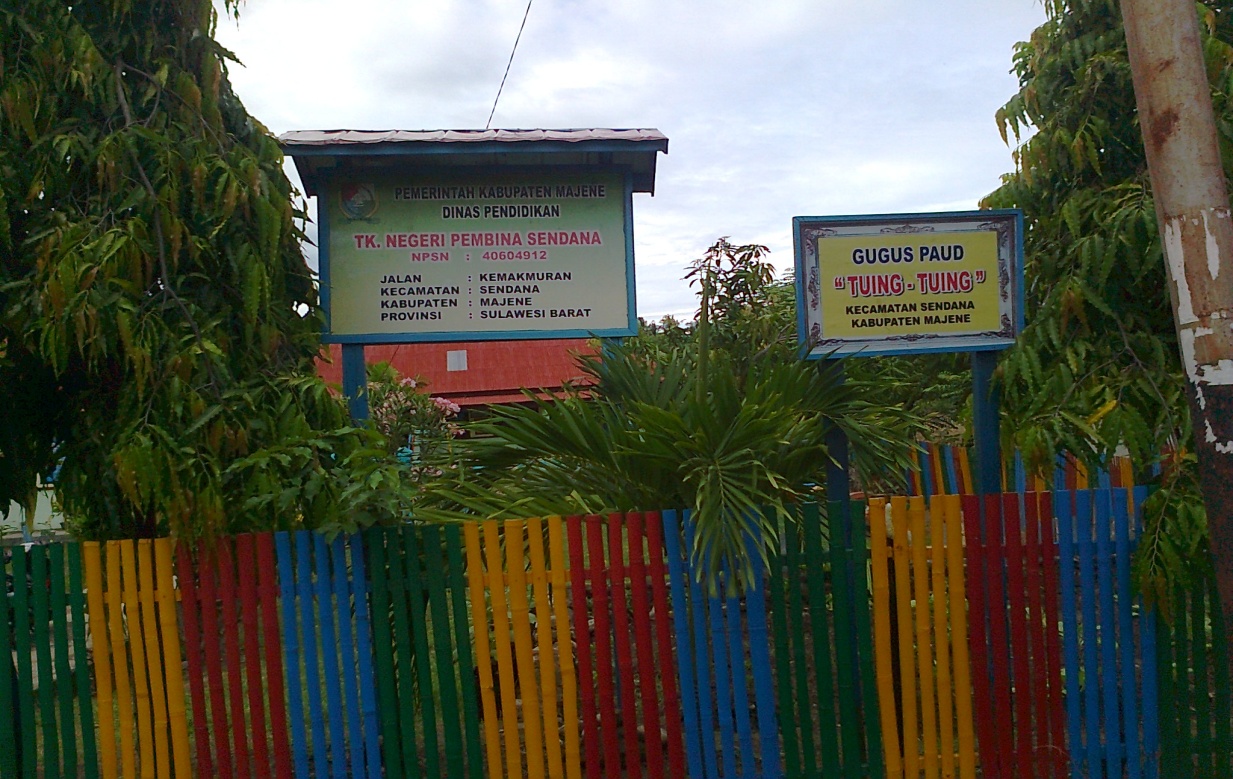 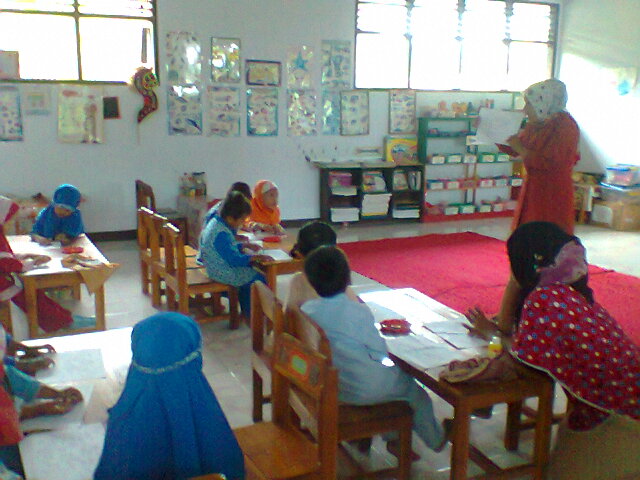 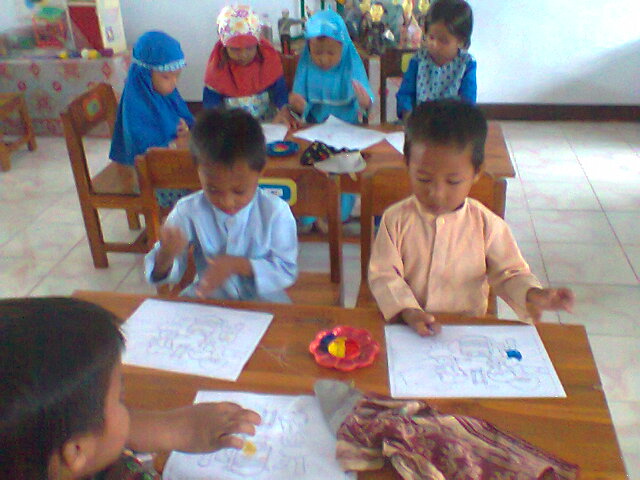 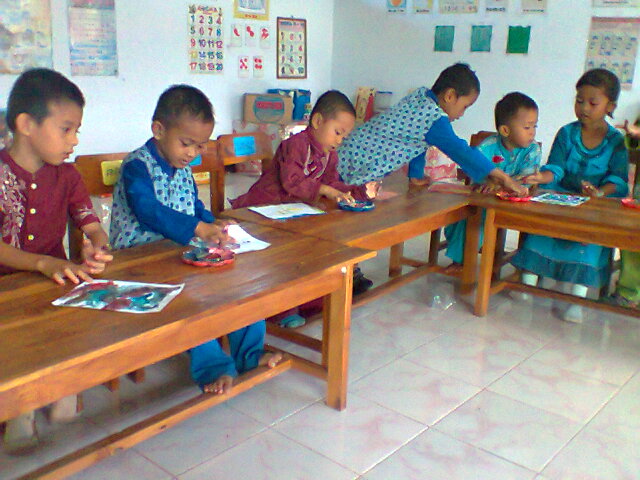 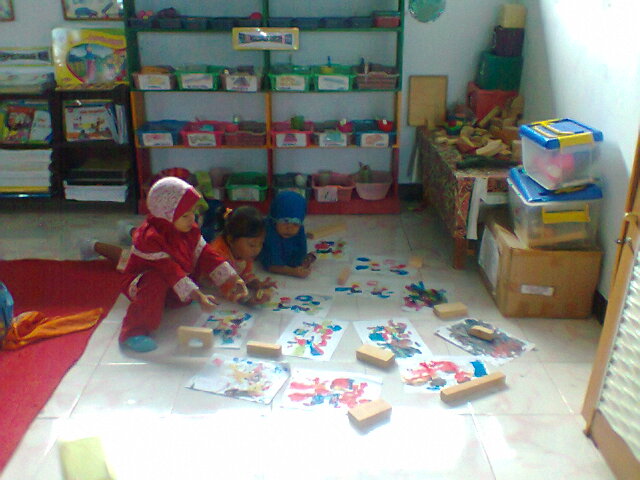 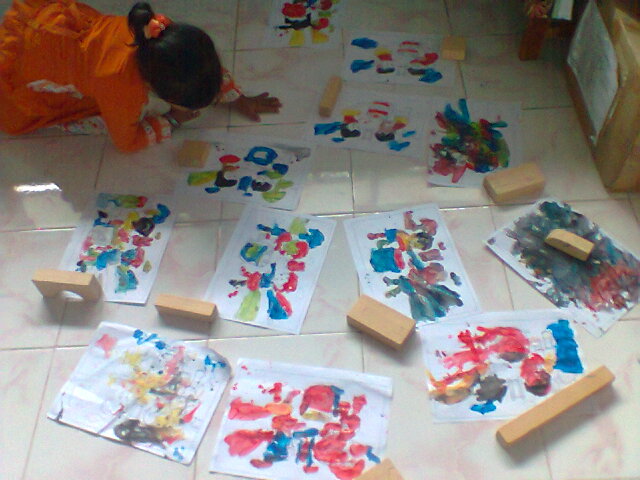 